SERVIÇO PÚBLICO FEDERAL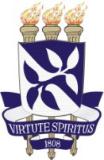 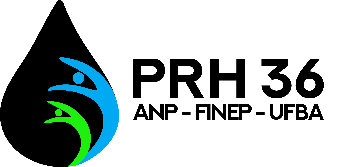 UNIVERSIDADE FEDERAL DA BAHIAPROGRAMA DE RECURSOS HUMANOS EM PETRÓLEO E MEIO AMBIENTEDA UNIVERSIDADE FEDERAL DA BAHIA (PEMA/UFBA) - PRH 36SELEÇÃOBOLSISTAS DE GRADUAÇÃO ANEXO I - FORMULÁRIO DE INSCRIÇÃOANEXO II - PLANO DE TRABALHO DE PESQUISAANEXO I - FORMULÁRIO DE INSCRIÇÃO – PRH36 – BOLSISTAS DE GRADUAÇÃOFormulário editável disponível em: https://pospetro.ufba.br/pt-br/formularios ou https://ppeq.ufba.br/formulariosNo caso de vir a ser selecionado(a) para a bolsa de graduação do PRH 36, comprometo-me a:Acatar os regulamentos e normas vigentes ou que venham a ser estabelecidas pelo regimento do Programa, da ANP e da FINEP;Atender com assiduidade e diligência às atividades do Programa;Abster-me de quaisquer atividades incompatíveis com as minhas obrigações de bolsista do PRH 36;Matricular-me nas disciplinas oferecidas, atendendo ao currículo mínimo recomendado pelo PRH 36;Elaborar monografia de final de curso (projeto de graduação), com ênfase em exploração, desenvolvimento e produção de petróleo e gás natural, mais especificamente em pesquisas que visem o aumento do fator de recuperação de petróleo e gás natural e a redução dos impactos ambientais relacionados às atividades de exploração e produção;Apresentar à coordenação do PRH 36 plano de trabalho de pesquisa com ênfase em exploração, desenvolvimento e produção de petróleo e gás natural, mais especificamente em pesquisas que visem o aumento do fator de recuperação de petróleo e gás natural e a redução dos impactos ambientais relacionados às atividades de exploração e produção, até 06 (seis) meses após o início da Bolsa, comprometendo-me com sua execução e defesa;Apresentar à coordenação do PRH 36 os relatórios semestrais e final com cópias dos trabalhos técnicos e publicações;Comunicar imediatamente à coordenação do PRH 36 qualquer modificação de minha situação inicial ou quaisquer outras que possam influir no desempenho de suas obrigações;Fazer expressa menção ao apoio financeiro do Programa de Recursos Humanos da ANP (gestão FINEP), conforme modelo disponibilizado pela coordenação, sempre que houver divulgação de trabalho técnico ou científico resultante de atividade desenvolvida no âmbito da bolsa;Comunicar com antecedência à coordenação do PRH 36 sempre que me afastar por mais de 14 (quatorze) dias das atividades do curso, por qualquer motivo;Durante a vigência da Bolsa e após a formatura, manter a coordenação do Programa, a ANP e a FINEP informados sobre minhas atividades profissionais e apresentar, anualmente, minha avaliação quanto à adequação do treinamento recebido e aproveitamento nas atividades profissionais exercidas, por um período mínimo de um ano após a conclusão do curso;Devolver os valores recebidos como bolsa de estudos em caso de desistência ou da não conclusão do curso, conforme Acórdão do TCU nº 4917/2010, publicado no DOU nº 173, de 09/09/2010, seção 1, página 79, ao PRH 36.Local: 							Data: Assinatura candidato(a) (inserir assinatura digital):            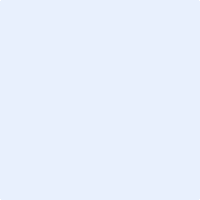 ACEITE DO(A) ORIENTADOR(A)O(A) candidato(a) possui as condições necessárias e suficientes para o desenvolvimento de um trabalho cujo tema está atrelado às questões estratégicas relacionadas à exploração, desenvolvimento e produção e a redução de impactos ambientais nas atividades de exploração e produção. Recomendo que o(a) mesmo(a) seja selecionado(a) como bolsista do PRH 36 e me responsabilizo por sua orientação.Assinatura Prof(a). Orientador(a) (inserir assinatura digital): ANEXO II - PLANO DE TRABALHO DE PESQUISA – PRH36 – BOLSISTAS DE GRADUAÇÃOFormulário editável disponível em: https://pospetro.ufba.br/pt-br/formularios ou https://ppeq.ufba.br/formulariosNome completo do(a) candidato(a):Nome completo do(a) candidato(a):Nome completo do(a) candidato(a):Nome completo do(a) candidato(a):CPF:CPF:RG:RG:Endereço residencial completo:Endereço residencial completo:Endereço residencial completo:Endereço residencial completo:Telefone fixo:Telefone celular:Telefone celular:E-mail:Curso: Curso: Semestre: Semestre: Nome completo do(a) orientador(a):Nome completo do(a) orientador(a):Nome completo do(a) orientador(a):E-mail:1 – IDENTIFICAÇÃO1 – IDENTIFICAÇÃONome do(a) Candidato(a)Nome do(a) Candidato(a)CursoCursoNome do(a) Orientador(a) (1)Nome do(a) Orientador(a) (2 - caso tenha)2 – TÍTULO DO TRABALHO3 – INTRODUÇÃO / OBJETIVO (no máximo 1 página)4 – RELEVÂNCIA DO TEMA / JUSTIFICATIVA (no máximo 1 página)5 – ESTADO DA ARTE E METODOLOGIA (no máximo 3 páginas)6 – ETAPAS (no máximo 2 páginas)7 – CRONOGRAMA DE TRABALHO (no máximo 1 página)8 – REFERÊNCIAS BIBLIOGRÁFICAS9 – OBSERVAÇÕES PERTINENTES (por exemplo recursos financeiros envolvidos e etc.)LocalDataAssinatura do bolsistaAssinatura do orientador